Mesto Vrbové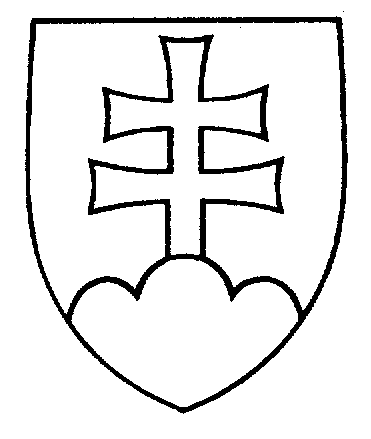 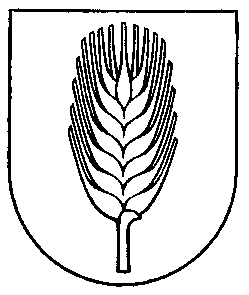 Mestský úrad, Ul. Gen. M. R. Štefánika č. 15/4, 922 03  VrbovéVZN vyvesené na úradnej tabuli v meste Vrbové, dňa: 11.05.2016VZN bolo prerokované a schválené v MsZ dňa: 25.05.2016VZN bolo po schválení vyvesené na úradnej tabuli v meste dňa: 26.05.2016VZN schválené nadobúda  dňom 1. júla 2016Mesto Vrbové na  základe § 6 zákona SNR č. 369/1990 Zb. o obecnom zriadení v znení neskorších predpisov, zákona č. 583/2004 Z. z.  o rozpočtových pravidlách územnej samosprávy v znení neskorších predpisov a zákona č. 79/2015 Z. z. o odpadoch a o zmene a doplnení niektorých zákonov v  y  d  á  v  apre územie mesta VrbovéV Š E O B E C N E    Z Á V Ä Z N É   N A R I A D E N I Eč. 7/2016o odpadoch Mestské zastupiteľstvo vo Vrbovom v súlade s § 6  a § 11 ods. 4 písm. g)  zákona č. 369/1990 Zb. o obecnom zriadení v znení neskorších predpisov v spojení s ustanovením § 4 ods. 3 písm. g) citovaného zákona  a  v súlade s § 81 ods. 8 zákona č. 79/2015 Z. z. o odpadoch a o zmene a doplnení niektorých zákonov (ďalej len „zákon o odpadoch“) vydáva toto  Všeobecne záväzné nariadenie mesta Vrbové č.  7/2016 o odpadoch.I. ČASŤÚvodné ustanovenia§ 1Predmet úpravyToto všeobecne záväzné nariadenie (ďalej len „VZN“) upravuje podrobnosti o spôsobe zberu         a prepravy komunálnych odpadov, o spôsobe triedeného zberu jednotlivých zložiek komunálnych odpadov, o spôsobe nakladania s drobnými stavebnými odpadmi, ako aj                   o miestach určených na ukladanie týchto odpadov. II. ČASŤZákladné ustanovenia§ 2Základné pojmyOdpad je hnuteľná vec, ktorej sa jej držiteľ zbavuje, chce sa jej zbaviť alebo je v súlade s týmto zákonom alebo osobitnými predpismi povinný sa jej zbaviť.Pôvodca  odpadu je každý pôvodný pôvodca, ktorého  činnosťou  odpad  vzniká, alebo ten, kto vykonáva úpravu, zmiešavanie alebo  iné úkony s odpadmi, ak ich výsledkom je      zmena povahy alebo zloženia týchto odpadov. Držiteľ odpadu je pôvodca odpadu alebo osoba, ktorá má odpad v držbe. Komunálny odpad (ďalej len KO), vrátane odpadov z obalov sú odpady z domácností vznikajúce na území mesta pri činnosti fyzických osôb a odpady podobných vlastností a zloženia, ktorých pôvodcom je právnická osoba alebo fyzická osoba – podnikateľ, okrem odpadov vznikajúcich pri bezprostrednom výkone činností tvoriacich predmet podnikania alebo činnosti právnickej osoby alebo fyzickej osoby – podnikateľa; za odpady z domácností sa považujú aj odpady z nehnuteľností slúžiacich fyzickým osobám na ich individuálnu rekreáciu, napríklad zo záhrad, chát, chalúp alebo na parkovanie alebo uskladnenie vozidla používaného pre potreby domácností, najmä z garáží, garážových stojísk a parkovacích stojísk. KO sú aj všetky odpady vznikajúce v obci pri čistení verejných komunikácií a priestranstiev, ktoré sú majetkom mesta alebo v správe mesta, a taktiež pri údržbe verejnej zelene vrátane parkov a cintorínov, ktoré sú majetkom mesta alebo v správe mesta a ďalšej zelene na pozemkoch fyzických osôb.Drobný stavebný odpad (ďalej len DSO), je odpad z bežných udržiavacích prác vykonávaných fyzickou osobou, alebo pre fyzickú osobu, za ktorý sa platí miestny poplatok za komunálne odpady a drobné stavebné odpady.  Nebezpečný odpad (ďalej len NO), je taký odpad, ktorý má jednu nebezpečnú vlastnosť alebo viac nebezpečných vlastností uvedených v prílohe č. 4 Zákona o odpadoch.7) 	Biologicky rozložiteľný odpad (ďalej len BRO), je BRO zo záhrad a z parkov, odpad z potravín a kuchynský odpad z domácností, reštaurácií, zo stravovacích a z maloobchodných zariadení a porovnateľný odpad z potravinárskych podnikov.8)     Biologicky rozložiteľný komunálny odpad (ďalej len BRKO) sú všetky druhy BRO, ktoré je možné zaradiť do skupiny 20 Komunálne odpady podľa Katalógu odpadov. Delí sa     na tieto sa na tieto skupiny a) odpad zo záhrad, parkov vrátane odpadu z cintorínov – tzv. zelený biologický odpad, b) biologicky rozložiteľný kuchynský odpad od FO a jedlé oleje a tuky,         c) iné biologicky rozložiteľné komunálne odpady – papier a lepenky, textílie, drevo, odpad z trhovísk, kal zo septikov.9)    Elektroodpad sú elektrozariadenia, ktoré sú odpadom vrátane všetkých súčiastok, konštrukčných častí a spotrebných materiálov, ktoré sú súčasťou elektrozariadenia v čase, keď sa ho držiteľ zbavuje. Elektroodpad z domácností je elektroodpad, ktorý pochádza                             z domácností a z obchodných, priemyselných, inštitucionálnych a iných zdrojov, ktorý je svojím charakterom a množstvom podobný tomu, ktorý pochádza z domácností; odpad                                 z elektrozariadení, ktoré pravdepodobne budú používať domácnosti a iní používatelia ako domácnosti, sa vždy považuje za elektroodpad z domácností. 10)	Odpadové oleje sú všetky minerálne mazacie oleje, syntetické mazacie oleje alebo priemyselné oleje, ktoré už nie sú vhodné na použitie, na ktoré boli pôvodne určené a to najmú použité mazacie oleje spaľovacích motorov, prevodové oleje, mazacie oleje, oleje pre turbíny a hydraulické oleje.11)	Odpadová pneumatika je pneumatika, ktorá je odpadom.12)	Opotrebované batérie a akumulátory sú batérie a akumulátory, ktoré nie sú opakovane použiteľné na účel, na ktorý boli pôvodne určené, a sú určené na zhodnotenie, alebo zneškodnenie.13)	Zložka KO, vrátane odpadov z obalov je ich časť, ktorú je možné mechanicky oddeliť a zaradiť ako samostatný druh odpadu. Zložka KO sa považuje za vytriedenú, ak neobsahuje iné zložky KO alebo iné nečistoty, ktoré možno zaradiť ako samostatné druhy odpadov.14)	Triedený zber je zber vytriedených zložiek KO, vrátane odpadov z obalov. Triedený zber oddelene zbieranej zložky KO patriacej do vyhradeného prúdu odpadu financujú výrobcovia vyhradených výrobkov.15)	Triedenie odpadov  je delenie odpadov podľa ich druhov, kategórii alebo iných kritérií alebo oddeľovanie zložiek odpadov, ktoré možno po oddelení zaradiť ako samostatné druhy odpadov.16)	Nakladanie s odpadmi je zber, preprava, zhodnocovanie a zneškodňovanie odpadu vrátane dohľadu nad týmito činnosťami a nasledujúcej starostlivosti o miesta zneškodňovania a zahŕňa aj konanie obchodníka alebo sprostredkovateľa.16) 	Zber odpadov je zhromažďovanie odpadu od inej osoby vrátane jeho predbežného triedenia a dočasného uloženia odpadu na účely prepravy do zariadenia na spracovanie odpadov.17)	Zhodnocovanie odpadov je činnosť, ktorej hlavným výsledkom je prospešné využitie odpadu za účelom nahradiť iné materiály vo výrobnej činnosti alebo v širšom hospodárstve alebo zabezpečenie pripravenosti odpadu na plnenie tejto funkcie.18)	Zneškodňovanie odpadov je  činnosť, ktorá nie je zhodnocovaním a to aj vtedy, ak je druhotným výsledkom činnosti spätné získanie látok alebo energie.19)	Objemné odpady sú KO  a DSO, ktoré svojimi rozmermi a hmotnosťou nezodpovedajú zberným nádobám, alebo ich množstvo presahuje objem, ktorý je možné štandardnými nádobami vyviezť v rámci stanoveného pravidelného harmonogramu vývozu. 20)	Zberná nádoba  je nádoba určená k uloženiu KO a DSO, separovaných zložiek KO, veľkoobjemový kontajner (ďalej len VOK), alebo zberné vrece.21)	Zmesový komunálny odpad (ďalej len zmesový KO), je nevytriedený KO alebo KO po vytriedení zložiek komunálneho odpadu.22)	Zberný dvor je zariadenie na zber KO a DSO zriadené obcou alebo združením obcí a prevádzkované osobou, združením obcí alebo osobou, ktorá má uzatvorenú zmluvu s obcou alebo združením obcí na túto činnosť; na prevádzkovanie zberného dvora sa vyžaduje súhlas príslušného orgánu štátnej správy odpadového hospodárstva. Na zbernom dvore môžu fyzické osoby odovzdávať DSO, objemný odpad a oddelene zbierané zložky KO v rozsahu triedeného zberu ustanovenom vo VZN mesta.23)	Kalendárový zber je zber oddelene zbieranej zložky KO v určenom čase, ktorú určí obec vo VZN. Tento zber spočíva v pristavení vozidla alebo zberných nádob v určitom čase najviac na jeden deň, pričom obec o tomto zbere informuje obyvateľov vopred spôsobom miestne obvyklým (prostredníctvom miestnej tlače, www. stránky mesta Vrbové, na úradnej tabuli mesta Vrbové, miestnym rozhlasom).24) 	Množstvový zber je zber zmesových komunálnych odpadov a drobných stavebných odpadov, pri ktorom ich pôvodca platí miestny poplatok za komunálne odpady a drobné stavebné odpady ustanovený podľa osobitného predpisu108) vo výške, ktorá je priamo úmerná množstvu týchto odpadov vyprodukovaných pôvodcom odpadu za daný čas.25)	Zmluvní partneri sú organizácie, ktoré majú podpísanú zmluvu s mestom Vrbové.Ďalšie pojmy sú definované v § 80 zákona o odpadoch a riadi sa  nimi toto VZN. § 3Komunálny odpad a jeho zložkyVZN upravuje podrobnosti nakladania s nasledovnými  zložkami KO: - 200101 papier a lepenka, - 200202 sklo, - 200203 viacvrstvové kombinované materiály, - 200108 biologicky rozložiteľný kuchynský a reštauračný odpad, - 200111 textílie, - 200125 jedlé oleje a tuky, - 200136 vyradené elektrické a elektronické zariadenia (vedené ako „O“ ),      - 200139 plasty,  - 200140 kovy, - 200201 biologicky rozložiteľný odpad, - 200203 iné biologicky nerozložiteľné odpady, - 200301 zmesový komunálny odpad, - 200303 odpad z čistenia ulíc, - 200307 objemový odpad, - 200308 drobný stavebný odpad, - komunálne odpady obsahujúce nebezpečné zložky, na ktoré sú vytvorené podmienky        pre ich  zber a ďalšie  nakladanie u zmluvného partnera mesta na zbernom dvore. § 4 Všeobecné pravidlá nakladania s odpadmi Za nakladanie s KO, ktoré vznikli na území mesta a s DSO, ktoré vznikli na území mesta zodpovedá mesto, ak zákon o odpadoch neustanovuje inak. Mesto je povinné vypracovať Program odpadového hospodárstva (ďalej len POH)                v súlade so zákonom o odpadoch.     Vykonávať zber, prepravu KO na území mesta môže len ten, kto má uzatvorenú zmluvu      na vykonávanie tejto činnosti s mestom s výnimkami uvedenými v zákone o odpadoch. Mesto pre plnenie povinností  podľa  § 14  ods.1 písm. f)  a  g) zákona o odpadoch je oprávnené požadovať od držiteľa  KO alebo od  toho, kto nakladá  s KO  na území mesta potrebné informácie.  Držiteľ KO alebo ten, kto nakladá s KO na území mesta, je povinný mestu poskytnúť pravdivé a úplné informácie súvisiace s nakladaním KO vždy najneskôr k 15. dňu      nasledujúceho mesiaca po ukončení príslušného štvrťroka. Triedený zber odpadu na území mesta v súlade s termínmi uvedenými v zákone                      o odpadoch (od 1.7.2016) hradí organizácia zodpovednosti výrobcov (ďalej len „OZV“) týchto oddelene zbieraných zložiek odpadov. Financovanie triedeného zberu nebude zahrnuté              do miestneho poplatku za  KO. § 5Práva pôvodcu a držiteľa komunálneho odpadu.Pôvodca KO má právo na poskytnutie zbernej nádoby, resp. jej pomernej časti v množstve  a druhu zodpovedajúcom zvolenému systému zberu. Pôvodca KO má právo na ich pravidelný odvoz, ako aj odvoz vytriedených zložiek      odpadov, podľa podmienok zberu jednotlivých druhov odpadov a podľa možností prístupu  zbernej techniky. Pôvodca odpadu  má právo ukladať objemový odpad celoročne na zberný dvor, resp.         2x ročne do veľkoobjemových kontajnerov, v súlade so spracovaným harmonogramom. Pôvodca odpadu môže ukladať na zberný dvor KO obsahujúce nebezpečné vlastnosti uvedené v § 10 ods. 5) tohto VZN v množstve primeranom jeho spotrebe. V prípade nedodržania povinností zo strany poskytovateľa služby má pôvodca odpadu       právo na odvoz odpadu v náhradnom termíne. Pôvodca odpadu má právo na informácie o systéme a rozsahu triedeného zberu odpadu,      ostatných zložiek odpadu, o zberných miestach a termínoch odvozu odpadu. § 6Povinnosti pôvodcu a držiteľa  odpadu1)      Pôvodca resp. držiteľ odpadu je povinný: a)   Zapojiť sa do systému zberu KO na území mesta podľa tohto VZN a ohlásiť na MsÚ Vrbové skutočnosť podstatnú pre vznik, zmenu a zánik nároku na zapojenie sa do systému zberu.   b)  KO triediť na jednotlivé zložky odpadu a vytriedené zložky ukladať do predpísaných            zberných nádob resp. vriec. c)   Zmesový KO ukladať do zberných nádob tak, aby nedochádzalo k znečisťovaniu okolia stojísk kontajnerov. d)   KO ukladať do zberných nádob tak, aby bolo možné obsah vysypať do zberného vozidla          bez potreby manuálneho vyprázdňovania. e)   Zberné nádoby nenapĺňať stavebným odpadom, biologicky rozložiteľným (tzv. zeleným) odpadom a tým poškodzovať zbernú nádobu, resp. znemožniť vývoz zberným vozidlám. f)  Zberné nádoby neprekladať z miesta určeného na vývoz, chrániť ich pred stratou                         a poškodením. Stratu a poškodenie zabraňujúce ďalšej prevádzke je nutné nahlásiť na  MsÚ Vrbové. g)   Zberné nádoby v rodinných domoch uložiť na vlastnom pozemku a v deň zberu odpadu          sprístupniť tak, aby boli ľahko dostupné zbernej technike, nebránili pešej a cestnej doprave.    Za ich umiestnenie zodpovedá platiteľ miestneho poplatku za KO.     h)   Používať len zberné nádoby vydané mestom, ktoré sú jeho majetkom. i)     Biologicky rozložiteľný odpad (zelený odpad) doviesť a uložiť na učené miesto na pozemku zberného dvora, podľa pokynov vedúceho zberného dvora.j)   Ako držiteľ starého vozidla je zo zákona o odpadoch povinný bezodkladne zabezpečiť odovzdanie starého vozidla osobe vykonávajúcej zber starých vozidiel alebo spracovateľovi starých vozidiel, najneskôr však do 1 mesiaca od písomnej výzvy zo strany MsÚ Vrbové.k) Umožniť prístup kontrolným orgánom mesta na stojisko zberných nádob, bezplatne         poskytnúť mestu pravdivé a úplné informácie súvisiace s nakladaním s KO.l)  Vlastníci a užívatelia nehnuteľnosti na rekreáciu príp. záhradkári sú povinní uprednostniť kompostovanie BRO na území jeho vzniku. Taktiež majú zákaz ukladať BRO do zberných nádob na KO, príp. mimo územie záhradkárskej, chatovej  osady a zakladať tak nepovolené skládky. BRO môžu priviezť na zberný dvor do príslušných zberných nádob v mieste trvalého, príp. prechodného bydliska.Vlastníci a užívatelia garáží sú povinní umiestniť prípadný zmesový KO do príslušných zberných nádob, pridelených  k adrese trvalého, príp. prechodného bydliska. Pôvodca (držiteľ) oddelene vytriedených odpadov s obsahom škodlivín, ktoré vznikli pri údržbe a opravách vozidiel fyzických osôb sú povinní tieto odpady odovzdať na zbernom dvore, alebo počas zvozov takéhoto odpadu.Neriediť a nezmiešavať jednotlivé druhy NO alebo NO s odpadmi, ktoré nie sú nebezpečné, za účelom zníženia koncentrácie prítomných škodlivín, nevypúšťať odpadové oleje                       do povrchových vôd, podzemných vôd, do kanalizácie a do pôdy.o)   Platiť mestu miestny poplatok za KO. p) Iné nakladanie s KO a zbernými nádobami (najmä premiestňovanie nádob z určených stojísk, ich používanie na iný účel, svojvoľné vytváranie skládok, vyberanie alebo odnášanie zložiek  odpadu zo zberných nádob)  je zakázané.  § 7Práva mestaMesto má právo určovať systém a spôsob zberu, prepravy, zhromažďovania,      zhodnocovania, zneškodňovania  a  triedenia KO. Vyberať miestny poplatok za KO v súlade s platným VZN určujúcim tento poplatok          na príslušný kalendárny rok.      Určovať rozmiestnenie a počet zberných nádob na zber KO a ich spôsob rozdeľovania. Mesto má právo odmietnuť vývoz odpadu v prípade porušenia § 6 ods.1, písm. d) až h) tohto VZN. Mesto má právo rozhodnúť o úprave počtu alebo objeme zberných nádob v prípadoch, ak pôvodca neprispôsobí počet a objem zberných nádob množstvu ním produkovaného odpadu.      Mesto má právo uzatvárať zmluvy s oprávnenými osobami na nakladanie s odpadom. § 8Povinnosti mestaInformovať občanov o spôsobe zberu odpadov, zapojenia sa do triedeného zberu odpadov, zberných miestach a harmonogramoch zberu odpadov. Zabezpečiť potrebný počet zberných nádob na zber KO. Zabezpečiť zber objemového odpadu 2x ročne podľa spracovaného harmonogramu. Zriadiť v meste zberný dvor na zabezpečenie možnosti dovozu určených druhov odpadu. III. ČASŤNakladanie so zmesovým komunálnym odpadom, drobný stavebný odpad, spôsob zberu objemového odpadu a odpadu z domácnosti s obsahom škodlivých látok.§ 9Komunálny odpadMesto zabezpečuje zber a odvoz KO od fyzických osôb bývajúcich v rodinných domoch, od fyzických osôb bývajúcich v bytových domoch, od fyzických osôb - podnikateľov, právnických osôb  a  iných právnických osôb a inštitúcií. 2)     V systéme zberu KO v meste sú určené nasledovné nádoby a podmienky ich používania:  120 l plastové nádoby čiernej alebo zelenej farby,  pre fyzické osoby v rodinných domoch,   v počte 1ks pre maximálne 4 platiace osoby žijúce v spoločnej domácnosti alebo                               v nehnuteľnosti pod jedným súpisným číslom, ktoré v nej majú trvalý alebo prechodný pobyt.   Tieto nádoby sa vyvážajú spravidla 1x týždenne, v deň určený v harmonograme zberu.      Harmonogram zberu je dostupný na internetovej stránke mesta. O každej zmene                                 v harmonograme zberu odpadov bude dodávateľ služby zberu odpadov obyvateľov vopred      informovať. Náklady na obstaranie nádob sú súčasťou miestneho poplatku za KO.  Právo na bezplatnú výmenu poškodenej nádoby má platiteľ miestneho poplatku za KO, ktorý má uhradenú splatnú čiastku poplatku, má trvalý alebo prechodný pobyt  na mieste dodania nádoby a od poslednej výmeny nádoby neuplynula doba kratšia ako 6 rokov.               V prípade dlhu voči mestu na príslušnom miestnom poplatku za odpady  a vlastníci alebo užívatelia rodinných domov, ktoré len užívajú a pritom majú na území mesta aj trvalý pobyt  je platiteľ miestneho poplatku za KO povinný zabezpečiť si ďalšiu nádobu na vlastné náklady. Zodpovedajúcu nádobu si môžu občania zakúpiť u dodávateľa služby zberu odpadu. Túto skutočnosť je povinný nahlásiť na MsÚ, kde bude zaradený do harmonogramu vývozu odpadu.b) 1.100 l  kovové alebo plastové nádoby čiernej farby, pre fyzické osoby v bytových domoch v počte približne 1ks na 25 bytových jednotiek. O výmene, oprave, prípadne o doplnení  nádoby rozhoduje mesto. Náklady na obstaranie nádob sú súčasťou miestneho poplatku za KO. Tieto nádoby sa vyvážajú spravidla 1x týždenne, v deň určený v harmonograme vývozu. Harmonogram vývozu je dostupný na internetovej stránke mesta a prípadnú zmenu musí  dodávateľ služby vývozu odpadu ohlásiť mestu vopred. 7.000 l kovové kontajnery na objemný odpad (je komunálny odpad, ktorý svojimi rozmermi a hmotnosťou nezodpovedá zberným nádobám) pre fyzické osoby. Patria sem napríklad nábytky, dvere, skrine, postele a podobné. Zberný dvor preberá výlučne rozobratý  objemný  odpad, ktorý je zbavený kovových , sklenených, textilných , molitanových častí a pod. Množstvo nádob a početnosť vývozov vyplýva z potrieb mesta. Zberný dvor nie je určený  na preberanie  odpadu z podnikateľskej činnosti. Fyzické osoby – podnikatelia                   a právnické osoby si môžu na vývoz objemného odpadu najať fyzickú osobu – podnikateľa alebo právnickú osobu, ktorá tento vyvezie na skládku odpadov. 60 l kovové alebo plastové nádoby (len pre subjekty v pešej zóne a v parkoch) 2x za týždeň. Náklady na obstaranie nádob sú súčasťou miestneho poplatku za KO. Harmonogram vývozu zo zberného dvora bude určený individuálne. 1.100 l  plastové nádoby pre fyzické osoby - podnikateľov, právnické osoby, právnické osoby užívajúce nehnuteľnosti na území mesta na iný účel ako na podnikanie. Množstvo nádob a početnosť vývozov vyplýva z potrieb jednotlivých subjektov, vývoz bude 1x za mesiac.  Početnosť plastových nádob a ich farebné označenie zabezpečí dodávateľ služby zberu odpadov.  Jednotlivé nádoby budú farebne rozlíšené nasledovne: žltá farba          -  plasty čierna farba      -  komunálny odpad /sivá/ modrá farba      - papier zelená farba      -  sklo červená farba    - kovy oranžová farba  - tetrapakyTieto nádoby sa vyvážajú spravidla 1x za mesiac, v deň určený v harmonograme vývozu.        Harmonogram vývozu je dostupný na internetovej stránke mesta a prípadnú zmenu musí       dodávateľ služby vývozu odpadu ohlásiť mestu vopred. § 10Zber objemového odpadu, zberný dvor a drobné stavebné odpady    Mesto zabezpečuje  zber a odvoz objemového odpadu nasledovne: Pre fyzické osoby s trvalým, resp. prechodným pobytom na území mesta, je umožnené          dovážať objemový odpad na zberný dvor zriadený mestom. Na zberný dvor môžu dovážať odpad aj majitelia nehnuteľností na území mesta s trvalým pobytom mimo mesta, ktorí sú platiteľmi miestneho poplatku za KO na území mesta Vrbové.   2x ročne zberom do veľkoobjemových kontajnerov rozmiestnených na zbernom dvore  podľa spracovaného harmonogramu, spravidla   na jar a jeseň. Harmonogram bude zverejnený na webovej stránke mesta.  Mesto má zriadený zberný dvor odpadu na Ulici gen. M. R. Štefánika (bývalý Vetes), kde môžu fyzické osoby s trvalým, alebo prechodným pobytom na území mesta doniesť nasledovné odpady:a)      objemový odpad v súlade s § 10 ods. 1 tohto VZN,     b)      triedené zložky KO v zmysle § 11 tohto VZN,     c)      biologicky rozložiteľné odpady v zmysle § 11 ods. 9) tohto VZN,      d)      DSO za podmienok uvedených v § 10 ods. 9 tohto VZN,  e)      biologicky rozložiteľný kuchynský odpad v zmysle § 11 ods. 9, písm. d) tohto VZN,    f)       jedlé oleje a tuky v zmysle § 11 ods. 10) tohto VZN, g)    vyradené elektrické a elektronické zariadenia (vedené v Katalógu odpadov ako „O“- ostatné) v zmysle § 10 ods. 7) tohto VZN, h)      nebezpečné odpady v zmysle § 10 ods. 5) tohto VZN v primeranom množstve.Pracovná doba na Zbernom dvore bude od 1.7.2016 v pracovné dni:Pondelok, streda a piatok od 7:30 do 14:30 hod. Utorok a štvrtok  od 7:30 do 18:00 hod. 	 v sobotu od  8:00 do 13:00 hod., okrem sviatkov. Osoba dovážajúca odpad je povinná preukázať sa dokladom totožnosti.Dovezené množstvá odpadu musia byť primerané spotrebe fyzickej osoby dovážajúcej      odpad. Na zberný dvor je možné doviezť nasledovné KO s nebezpečnými vlastnosťami: 200119 - pesticídy, 200121 - žiarivky a iný odpad obsahujúci ortuť, 200123 - vyradené zariadenia obsahujúce chlórfluórované uhľovodíky, 200126 - oleje a tuky iné ako v 200125, 200127 - farby, tlačiarenské farby, lepidlá a živice obsahujúce nebezpečné látky, 00135 vyradené elektrické a elektronické zariadenia obsahujúce nebezpečné látky. Ukladanie pneumatík a starých vozidiel na zbernom dvore je zakázané. Mesto určuje držiteľom:a) elektrozariadení z domácností – odovzdať oprávnenej osobe počas zberu NO alebo v areáli zberného dvora, b) opotrebovaných batérií a akumulátorov - odovzdať oprávnenej osobe počas zberu NO, je zakázané ich ukladanie na zbernom dvore,c) žiariviek, odpadových olejov, NO z domácností, alebo obalov s obsahom NO - odovzdať oprávnenej osobe počas zberu NO alebo v zbernom dvore,Areál zberného dvora sa nachádza na Ulici gen. M. R. Štefánika (bývalý Vetes).Veterinárne lieky a humanitárne lieky nespotrebované fyzickými osobami, vrátane         zdravotníckych pomôcok je možné odovzdať vo verejných lekárňach na území mesta               (v zmysle § 81 ods. 8, písm. e/ bod 4). Mesto zavádza množstvový zber DSO za nasledovných podmienok: DSO môžu doviezť na zberný dvor fyzické osoby s trvalým pobytom na území mesta a to   z bežných udržiavacích prác vykonávaných fyzickou osobou, alebo pre fyzickú osobu, ktorá platí miestny poplatok za KO. b) DSO je možné odovzdať na zbernom dvore po zaplatení miestneho poplatku za DSO určeného na príslušný kalendárny rok všeobecne záväzným nariadením o miestnom poplatku za KO a DSO. IV.ČASŤTriedené zložky odpadu§ 11Zber triedených zložiek odpaduMesto zabezpečuje v rámci systému separovaného zberu, zber nasledovných triedených zložiek odpadu:  papier a lepenka – modrý kontajner sklo – zelený kontajner,    plasty, ale aj odpady z obalov a neobalových výrobkov - žltý kontajner alebo plastové vrece,  viacvrstvové kombinované materiály (tetrapaky) - oranžový kontajner,    kovy - červený kontajner, alebo zberný dvor, textílie – biely kontajner, biologicky rozložiteľný odpad – zberný dvor,     jedlé oleje a tuky z domácností – zberný dvor. Zber papiera a lepenky sa realizuje v lokalite s rodinnými domami aj v lokalite s bytovými domami na vyhradených miestach (stojiskách) do 1.100 l plastových nádob modrej farby so zberom 1x za 4 týždne podľa spracovaného harmonogramu. Zber skla sa realizuje v lokalite s rodinnými domami aj v lokalite s bytovými domami         na vyhradených miestach (stojiskách) do 1.100 l plastových nádob zelenej farby so zberom 1x za 4 týždne podľa spracovaného harmonogramu. Zber plastov a odpadov z obalov a neobalových výrobkov  sa realizuje v lokalite                    s rodinnými domami do 120 l plastových vriec so zberom spravidla 1x za 6 týždňov podľa harmonogramu a v lokalite s bytovými domami na vyhradených miestach (stojiskách)                  do 1.100 l plastových nádob žltej farby so zberom 1x za 4 týždne podľa spracovaného harmonogramu. Zber kovových materiálov sa realizuje v lokalitách s rodinnými domami a bytovými domami spoločne na vyhradených miestach (stojiskách) do 1.100 l plastových nádob červenej farby so zberom spravidla  4x za rok podľa harmonogramu. Zber viacvrstvových kombinovaných materiálov – tetrapakov sa realizuje v lokalite              s rodinnými domami aj v lokalite s bytovými domami spoločne na vyhradených miestach (stojiskách) do 1.100 l plastových nádob oranžovej farby so zberom 10x ročne podľa spracovaného  harmonogramu.     Zber textílií sa realizuje v lokalite s bytovými domami na vyhradených miestach (stojiskách) do kontajnerov bielej farby.Za nakladanie s biologicky rozložiteľným kuchynským a reštauračným odpadom je      zodpovedný prevádzkovateľ kuchyne. Tento odpad sa nesmie dávať do nádob určených              na  zber  komunálnych odpadov.  Nakladanie s BRO je nasledovné : a) zber bioodpadu, tzv. kuchynského odpadu sa realizuje na zbernom dvore pre fyzické osoby s trvalým pobytom na území mesta a právnické osoby na území mesta, ktoré platia miestny poplatok za KO,  b) bioodpad tzv. zelený odpad z rodinných domov, zo záhradkárskych osád, chatových a viničných oblastí a z pozemkov slúžiacich na zabezpečenie osobných pestovateľských potrieb je potrebné kompostovať.  c) na verejnom priestranstve mesta je zakázané aj dočasné ukladanie tzv. zeleného odpadu mimo zberného dvora. d) zavedenie triedeného zberu biologicky rozložiteľných kuchynských odpadov, je pre          mesto ekonomicky neúnosné, pretože náklady na nakladanie s takýmto odpadom nemožno pokryť ani pri  určení miestneho poplatku vo výške 50 % zo zákonom ustanovenej hornej hranice sadzby miestneho poplatku a preto táto povinnosť zmysle § 81 ods. 21, písm. d) zákona č. 79/2015 Z. z. o odpadoch a o zmene a doplnení niektorých zákonov, v meste Vrbové nie je určená. Napriek uvedenému majú fyzické osoby s trvalým pobytom  na území mesta možnosť doviesť tento druh odpadu na zberný dvor, odkiaľ je zabezpečený jeho odvoz. Zber jedlých olejov a tukov je zabezpečený na zbernom dvore na Ulici gen. M. R. Štefánika do pripravených nádob, ktorých pravidelný zber je zabezpečený zmluvným partnerom  mesta. V. ČASŤSpoločné a záverečné ustanovenia§ 12Pôsobnosť mestaMesto  vo veciach  štátnej správy odpadového hospodárstva: a)  prejednáva priestupky v odpadovom  hospodárstve (§ 109 písm. a/  zákona o odpadoch, kde postupuje v zmysle § 115 ods. 3, písm. a/ zákona o odpadoch  a ukladá pokuty za priestupky podľa § 116 zákona o odpadoch),    b)  postupuje držiteľovi  odpadu informácie o umiestnení a činnosti zariadení na nakladanie          s odpadmi na území  mesta. Mesto prijíma ohlásenia vo veciach odpadového hospodárstva, ktorých riešenie je v jeho kompetencii. Fyzické osoby, ako aj fyzické osoby - podnikatelia a právnické osoby môžu svoje pripomienky nahlasovať na Mestský úrad Vrbové, poštou, e-mailom alebo telefonicky.                 Z podania musí byť zrejmé o aký podnet sa jedná, časová a miestna súvislosť, prípadne ďalšie skutočnosti, ktoré pomôžu k vyriešeniu predmetu podania. § 13PriestupkyPriestupky na úseku odpadového hospodárstva, ktorých riešenie je v kompetencii mesta sú uvedené v zákone o odpadoch § 115 ods. 1 písm. a) až k), za uvedené priestupky možno uložiť pokutu  až do výšky 1.500,- Euro. § 14Zrušovacie ustanovenieNadobudnutím účinnosti tohto VZN sa ruší VZN mesta Vrbové č. 6/2013 o spôsobe nakladania  s  komunálnymi odpadmi, DOS a BRKO na území mesta Vrbové, vrátane všetkých aktualizácií a dodatkov. § 15Záverečné ustanovenia1) Otázky, ktoré nie sú upravené v tomto VZN sa spravujú príslušnými právnymi predpismi.2) VZN bolo schválené MsZ dňa 25.05.2016, uznesením č. 80/V/2016 a  nadobudne účinnosť 1. júla 2016.  	 	 	 	 	                         Dott. Mgr. Ema Maggiová, v.r.                                                                              	             primátorka mesta